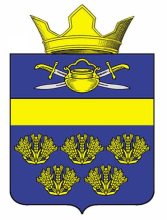 АДМИНИСТРАЦИЯ ВЕРХНЕКУРМОЯРСКОГО СЕЛЬСКОГО ПОСЕЛЕНИЯ КОТЕЛЬНИКОВСКОГО МУНИЦИПАЛЬНОГО РАЙОНА ВОЛГОГРАДСКОЙ ОБЛАСТИот   11 декабря 2023                                                                                      №46 Об утверждении муниципальной программы  «Развитие мероприятий государственной молодёжной политики  на  территории Верхнекурмоярского сельского поселения Котельниковского муниципального района Волгоградской области на  период 2024-2026 годы»      Руководствуясь Федеральным законом от 06.10.2003г. №131-ФЗ «Об общих принципах организации  местного самоуправления в Российской Федерации», постановлением  администрации Верхнекурмоярского сельского поселения Котельниковского муниципального района Волгоградской области от 06.07.2015 №20 «Об утверждении Порядка разработки, реализации, реализации и оценки эффективности муниципальных программ Верхнекурмоярского сельского поселения Котельниковского муниципального района  Волгоградской области», учитывая  распоряжение администрации Верхнекурмоярского сельского поселения от 01.12.2023 №58-р «О разработке муниципальных Программ на 2024-2026 годы»,Уставом Верхнекурмоярского сельского поселения, администрация Верхнекурмоярского сельского поселения Котельниковского муниципального района Волгоградской области постановляет:  1.Утвердить  прилагаемую муниципальную Программу «Развитие  мероприятий государственной молодежной  политики  на территории Верхнекурмоярского сельского поселения Котельниковского муниципального района Волгоградской области на период 2024-2026годы»   2.Считать утратившим силу:   -постановление администрации Верхнекурмоярского сельского поселения Котельниковского муниципального района Волгоградской области от 01.12.2020 №58 «Об утверждении муниципальной программы  «Развитие мероприятий государственной молодёжной политики  на  территории Верхнекурмоярского сельского поселения Котельниковского муниципального района Волгоградской области на  период 2021-2023годы»;- постановление администрации Верхнекурмоярского сельского поселения Котельниковского муниципального района Волгоградской области от 01.12.2021 №44  «О внесении изменений  в муниципальную программу «Развитие мероприятий государственной молодёжной политики на территории Верхнекурмоярского сельского поселения Котельниковского муниципального района Волгоградской области на период  2021-2023г.г», утверждённую постановлением администрации Верхнекурмоярского сельского поселения Котельниковского муниципального района Волгоградской области от 01.12.2020 №58»;- постановление администрации Верхнекурмоярского сельского поселения Котельниковского муниципального района Волгоградской области от 21.10.2022 №37 «О внесении изменений  в муниципальную программу «Развитие мероприятий государственной молодёжной политики на территории Верхнекурмоярского сельского поселения Котельниковского муниципального района Волгоградской области на период  2021-2023г.г», утверждённую постановлением администрации Верхнекурмоярского сельского поселения Котельниковского муниципального района Волгоградской области от 01.12.2020 №58»;- постановление администрации Верхнекурмоярского сельского поселения Котельниковского муниципального района Волгоградской области от 08.12.2023 №44 «О внесении изменений  в муниципальную программу «Развитие мероприятий государственной молодёжной политики на территории Верхнекурмоярского сельского поселения Котельниковского муниципального района Волгоградской области на период  2021-2023г.г», утверждённую постановлением администрации Верхнекурмоярского сельского поселения Котельниковского муниципального района Волгоградской области от 01.12.2020 №58».3.Настоящее постановление вступает в силу с 01 января 2024г.Глава Верхнекурмоярскогосельского поселения                                                          А.С.Мельников  УтвержденапостановлениемадминистрацииВерхнекурмоярскогосельского поселенияКотельниковскогомуниципального районаВолгоградской области от 11.12.2023 №46МУНИЦИПАЛЬНАЯ ПРОГРАММА «Развитие  мероприятий государственной молодежной политики на территории Верхнекурмоярского сельского поселения Котельниковского муниципального района Волгоградской области на период 2024-2026 годы»ПАСПОРТ муниципальной программы Верхнекурмоярского сельского поселения Котельниковского муниципального района Волгоградской области«Развитие  мероприятий государственной молодежной политики на территории Верхнекурмоярского сельского поселения Котельниковского муниципального района Волгоградской области на период 2024-2026 годы»1.Общая характеристика сферы реализации муниципальной программы   Молодежь является стратегическим ресурсом развития любого общества. Особое значение молодежной политики для перспектив развития государства и общества, необходимость комплексного подхода к осуществлению работы с детьми и молодежью признается сегодня на всех уровнях власти. В 2006 году была утверждена Стратегия государственной молодежной политики в Российской Федерации (распоряжение Правительства РФ от 18.1.2006 № 1760-р), создано Министерство спорта, туризма и молодежной политики РФ (постановление Правительства РФ от 29.05.2008 № 408).  Вышеперечисленные правовые акты определяют цели, задачи и приоритетные направления молодежной политики.    В настоящее время молодежная политика реализуется в сложных экономических и социальных условиях безработицы, высокого количества правонарушений, совершенных незанятыми молодыми людьми, снижения качественных показателей здоровья подрастающего поколения, отсутствия развитой культурно-досуговой инфраструктуры для молодежи и целостной системы подготовки, переподготовки и повышения квалификации кадров, осуществляющих деятельность в системе государственной  молодежной политики.   По сравнению с периодом 90-х годов ХХ века наблюдается тенденция к постепенной активизации гражданской позиции молодежи, но при этом еще недостаточную роль в воспитании подрастающего поколения и в сфере патриотического воспитания молодежи играют общественные объединения, в силу организационной и финансовой слабости они не могут в должной мере защищать интересы молодежи, организовать действенную работу в молодежной сфере. Общий уровень правовой культуры молодежи по-прежнему остается недостаточно высоким. Молодые граждане, молодежные и детские общественные объединения не умеют защищать свои права, грамотно отстаивать свои законные интересы.     В настоящее время в Российской Федерации изменился подход к реализации молодежной политики. Реализация молодежной политики органами государственной власти и местного самоуправления в большинстве регионов ведется при партнерском участии общественных объединений и иных юридических лиц, различных организационно-правовых форм путем создания условий для самореализации каждого молодого человека и поддержки инициатив молодежи.    Реализация государственной молодежной политики посредством Программы позволит определять приоритеты деятельности, привлекать необходимые организационные ресурсы, совершенствовать систему логически последовательных и взаимосвязанных действий и в конечном итоге добиваться оптимальных результатов2.Цели, задачи, сроки и этапы реализации муниципальной программы  Целью Программы является:- повышение эффективности реализации мероприятий государственной молодежной политики на  территории Верхнекурмоярского сельского поселения. - развитие и совершенствование системы патриотического воспитания детей и молодёжи в Верхнекурмоярском  сельском поселении.	Для достижения поставленной цели необходимо решение следующих основных задач:1. Совершенствование системы патриотического воспитание детей и молодёжи, обеспечивающей развитие демократичного общества, формирование у населения высокого патриотического сознания, верности Отечеству, готовности к выполнению конституционных обязанностей.2. Вовлечение молодежи в социальную практику  и ее информирование о потенциальных возможностях развития и трудоустройства;3.Организационное, техническое и методическое обеспечение мероприятий патриотической направленности; 4. Профилактика асоциальных явлений в молодежной среде.   5.Создание благоприятных условий  для развития культуры на территории Верхнекурмоярского сельского поселения, реализация творческого потенциала каждой личности, укрепление семейных ценностей и традиций.6. Вовлечение населения в спортивные мероприятия, обеспечение занятости свободного времени детей и молодёжи, повышение интереса к физической культуре и спорту.Муниципальная программа реализуется в один этап в 2024-2026г.г.3.Целевые показатели достижения целей и решения задач, основные ожидаемые конечные результаты муниципальной  программы Повышение уровня социального, культурного, духовного развития населения,  повышение качества и разнообразия услуг в сфере культуры;   увеличение числа жителей, активно принимающих участие в социально-экономической и культурной жизни общества4.Обобщенная характеристика основных мероприятий муниципальной программы  Основные мероприятия   программы "Развитие молодежной политики в Верхнекурмоярском  сельском поселении на период  2024-2026 годы " в целях создания условий для успешной социализации молодежи поселения, обеспечения возможности реализации творческого, предпринимательского и социального потенциала молодых людей и его использования в интересах инновационного развития поселения сгруппированы по  направлениям деятельности: - создание условий для воспитания гражданственности и патриотизма, духовных и нравственных ценностей молодежи;- вовлечение молодежи в социальную практику, формирование системы продвижения инициативной и талантливой  молодежи;-формирование здорового стиля жизни у молодежи, социально ответственной молодой  семьи;5. Обоснование объема финансовых ресурсов, необходимых для реализации муниципальной программы Финансирование Программы осуществляется из средств местного бюджета (бюджета Верхнекурмоярского сельского поселения) в сумме 60,0 тыс.рублей.Объемы финансирования носят прогнозный характер и подлежат ежегодному уточнению при формировании проекта бюджета Верхнекурмоярского сельского поселения на соответствующий год, исходя из возможностей бюджета и степени реализации мероприятий Программы.Общий объем финансирования Программы составит 60,0 тыс.рублей,в том числе:2024 г.-20,0 тыс.руб;2025г. -20,0 тыс.руб;2026г.-20,0 тыс.руб.                                                                   ПЕРЕЧЕНЬцелевых показателей муниципальной программы Верхнекурмоярского сельского поселения Котельниковского муниципального района Волгоградской области                                                                 ПЕРЕЧЕНЬмероприятий   муниципальной программы «Развитие мероприятий государственной молодежной политики на территории Верхнекурмоярского сельского поселения Котельниковского муниципального района Волгоградской области  на период 2024-2026 годы» ПОСТАНОВЛЕНИЕ Наименование муниципальной  программыРазвитие мероприятий государственной молодежной политики на территории Верхнекурмоярского сельского поселения Котельниковского муниципального района Волгоградской области на период 2024-2026 годыЦели муниципальнойпрограммыповышение эффективности реализации мероприятий государственной молодежной политики на территории Верхнекурмоярского сельского поселения;- увеличение количества молодых людей, вовлеченных в развитие мероприятий государственной молодежной политики на территории Верхнекурмоярского сельского поселения Задачи муниципальнойпрограммы вовлечение молодежи в социальную практику и ее информирование о потенциальных возможностях развития и трудоустройства;- организационное, техническое и методическое обеспечение мероприятий патриотической направленности;- профилактика асоциальных явлений в молодежной среде.Целевые показатели муниципальной программы, их значения на последний год реализацииУровень вовлеченности молодежи в мероприятия, направленные на формирование и пропаганду положительного образа современного молодого человека Сроки и этапы  реализации  муниципальной программыРеализация муниципальной программы предполагается осуществить в один этап в течение 2024-2026г.г.Объем и источники финансирования муниципальной программыОбщий объем финансирования муниципальной программы за счет средств местного бюджета составит 60,0 тыс.рублей, из них:2024г.- 20 тыс.руб;2025г.- 20 тыс.руб;2026г.- 20 тыс.руб.Ожидаемые результаты реализации муниципальной программыПовышение уровня социального, культурного, духовного и физического воспитания и развития молодежи № п/пнаименование целевого показателяединица измеренияЗначения целевых показателейЗначения целевых показателейЗначения целевых показателейЗначения целевых показателейЗначения целевых показателей№ п/пнаименование целевого показателяединица измерениябазовый год (отчетный)текущий годпервый год реализациимуниципальной программывторой год реализациимуниципальной программытретий год реализациимуниципальной программы123456781 Доля  детей и молодёжи различных категорий, вовлеченных в организационные, технические и патриотические мероприятия%2503035402Доля  детей и молодёжи охваченных организованными формами досуга проживающих на территории Верхнекурмоярского сельского поселения%500606575№ п/пНаименований мероприятийИсполнителиСрок исполненияОбъем финансирования, тыс. руб.Объем финансирования, тыс. руб.Объем финансирования, тыс. руб.Объем финансирования, тыс. руб.№ п/пНаименований мероприятийИсполнителиСрок исполненияВсегов том числев том числев том числе№ п/пНаименований мероприятийИсполнителиСрок исполненияВсего2024 2025 2026123456781Проведение  праздничных мероприятий согласно плана работы Веселовского СДКАдминистрация Верхнекурмоярского сельского поселения, работники СДКв течение 2024г.2025г.2026г.60,020,0 20,0 20,0Итого60,020,020,020,0